2024 Malawi Holidays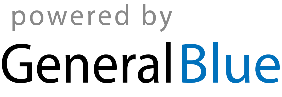 Malawi 2024 CalendarMalawi 2024 CalendarMalawi 2024 CalendarMalawi 2024 CalendarMalawi 2024 CalendarMalawi 2024 CalendarMalawi 2024 CalendarMalawi 2024 CalendarMalawi 2024 CalendarMalawi 2024 CalendarMalawi 2024 CalendarMalawi 2024 CalendarMalawi 2024 CalendarMalawi 2024 CalendarMalawi 2024 CalendarMalawi 2024 CalendarMalawi 2024 CalendarMalawi 2024 CalendarMalawi 2024 CalendarMalawi 2024 CalendarMalawi 2024 CalendarMalawi 2024 CalendarMalawi 2024 CalendarJanuaryJanuaryJanuaryJanuaryJanuaryJanuaryJanuaryFebruaryFebruaryFebruaryFebruaryFebruaryFebruaryFebruaryMarchMarchMarchMarchMarchMarchMarchSuMoTuWeThFrSaSuMoTuWeThFrSaSuMoTuWeThFrSa12345612312789101112134567891034567891415161718192011121314151617101112131415162122232425262718192021222324171819202122232829303125262728292425262728293031AprilAprilAprilAprilAprilAprilAprilMayMayMayMayMayMayMayJuneJuneJuneJuneJuneJuneJuneSuMoTuWeThFrSaSuMoTuWeThFrSaSuMoTuWeThFrSa12345612341789101112135678910112345678141516171819201213141516171891011121314152122232425262719202122232425161718192021222829302627282930312324252627282930JulyJulyJulyJulyJulyJulyJulyAugustAugustAugustAugustAugustAugustAugustSeptemberSeptemberSeptemberSeptemberSeptemberSeptemberSeptemberSuMoTuWeThFrSaSuMoTuWeThFrSaSuMoTuWeThFrSa1234561231234567789101112134567891089101112131414151617181920111213141516171516171819202121222324252627181920212223242223242526272828293031252627282930312930OctoberOctoberOctoberOctoberOctoberOctoberOctoberNovemberNovemberNovemberNovemberNovemberNovemberNovemberDecemberDecemberDecemberDecemberDecemberDecemberDecemberSuMoTuWeThFrSaSuMoTuWeThFrSaSuMoTuWeThFrSa1234512123456767891011123456789891011121314131415161718191011121314151615161718192021202122232425261718192021222322232425262728272829303124252627282930293031Jan 1	New Year’s DayJan 15	John Chilembwe DayMar 3	Martyrs’ DayMar 4	Martyrs’ DayMar 29	Good FridayMar 31	Easter SundayApr 1	Easter MondayApr 10	Eid al FitriMay 1	Labour DayMay 14	Kamuzu DayJul 6	Independence DayJul 8	Independence Day (substitute day)Oct 15	Mother’s DayDec 25	Christmas Day